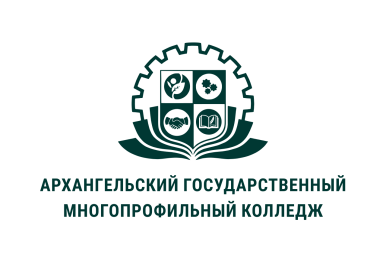 МИНИСТЕРСТВО ОБРАЗОВАНИЯ АРХАНГЕЛЬСКОЙ ОБЛАСТИгосударственное бюджетное профессиональное образовательное учреждение Архангельской области «Архангельский государственный многопрофильный колледж»Модуль 6. Деятельность социального педагога в системе образованияТЕМА 6.6 КЛАССИФИКАЦИЯ ТЕХНОЛОГИЙ СОЦИАЛЬНОЙ РАБОТЫ  В ОБЩЕОБРАЗОВАТЕЛЬНОМ ПРОЦЕССЕ Основные вопросы темы:1. Технология социального самоопределения2. Технология педагогической поддержки1. Технология социального самоопределенияТеоретическая концепция технологии социального самоопределения строится на достижениях педагогических концепций организации субъектной активности личности в процессе воспитания, обучения и социализации (А. Г. Ковалев, И. С. Кон, А. И. Кочетов, Ю. М. Орлов, М. И. Рожков, Л. И. Рувинский, Г. С. Селевко, А. Н. Тубельский, Г. А. Цукерман, А. Маслоу, Э. Фромм и др.). Сторонники идеи самоопределения исходят из того, что ребенок — это всегда индивидуальность, которая стремится самостоятельно реализовать свою заданность. 1. Социальное самоопределение — это процесс самостоятельного, осознанного выбора ребенком себя в качестве субъекта деятельности и общения. Субъект самоопределяется как социализированный индивид (как существо, обладающее сознанием и волей) и как достаточно социализированная личность (как существо, ставящее духовные цели и определения своей деятельности и отношениям). 2. Социальное самоопределение предполагает, в первую очередь, определение себя по отношению к нравственным ценностям общества. За выбор действия или поступка человек держит ответ перед самим собой, перед внутренними инстанциями своего сознания: он сам себе нечто запрещает или разрешает, даже побуждает к действию. 3. Социальное самоопределение, возможно, осуществить только на основе знания своей «самости». В процессе образования важно создавать ситуации, когда дети осознавали бы, как их видят окружающие (одноклассники, родители, учителя разных предметов). 4. Социальное самоопределение — это, по существу, открытие собственного «Я» на социальном, личностном и экзистенциальном уровне, «ощущение себя автором (архитектором), творцом собственной биографии» (Г. А. Цукерман). Самоопределяющаяся в социуме личность начинает работать над собой: приобщается к самовоспитанию, самообучению (самообразованию), самооздоровлению и.т.д. 5. Педагогическая организация социального самоопределения строится на механизме выявления и реализации потребностей самоосуществления личности (А. Маслоу): потребности в безопасности, потребности в социальных связях, потребности в самоуважении, потребности в самоактуализации, а кроме того, познавательной потребности, потребности в самовыражении и самоутверждении. 6. Социальное самоопределение личности строится как процесс «социальной автономизации» (М. И. Рожков) в рамках социальной общности (группы, коллектива, свободного межличностного общения). Самоопределяющаяся личность должна проявить готовность действовать как самобытная индивидуальность, способная противостоять асоциальным тенденциям, жизненным трудностям, издержкам рыночных отношений в социально-экономической области, но вместе с тем быть толерантной и инициативной. Алгоритм технологии социального самоопределения строится как система этапов освоения социального опыта с установкой на субъектную активность. 1. Этап самопознанияСамопознание невозможно без осознания и оценки ребенком своего образа жизни, самоанализа своего внутреннего мира. Самопознание организуется такими способами педагогической технологии: - самонаблюдение (наблюдение за собой в деятельности, например: «Почему я так долго делаю уроки?»); - сравнение себя с другими (оно может быть организовано с помощью психологических игр: «У зеркала», «Волшебный стул», «Диалог с Великим» и др.); здесь важна логика: от сравнения себя с идеалом — к сравнению с реальным человеком и от него — к сравнению себя с самим собой по формуле «был — стал»; - самоанализ (старшеклассники с успехом осуществят его в творческом сочинении «Неотправленное письмо», «Я больше всего люблю...», «Когда я буду взрослым...», на страницах альбома-анкеты, в словесных автопортретах, например «Кто Я? (В десяти ответах)», младшие школьники и подростки выйдут на самоанализ в игре-метафоре, где им предлагается представить и даже схематически нарисовать свои три «Я»: - «Я» в моем представлении (Что я знаю о себе?), - «Я» идеальное (Каким я хочу быть?), - «Я» зеркальное (Что обо мне думают другие люди?). На этом этапе у школьников должны возникнуть мотивы самоопределения, доминантная установка на самосовершенствование в той или иной области, например изменение осанки (физическое самосовершенствование и др. 2. Этап целеполагания Создается программа самосовершенствования на основе самопознания «Я-концепции». Выстраивается картина ожиданий ребенка относительно собственного поведения и личностных качеств, то есть своеобразный «проект самого себя». Известно, что Л. Н. Толстой в юности составил себе программу самосовершенствования, где было три раздела: 1) совершенствование качеств ума, чтобы стать культурным человеком; 2) приобретение качеств души, чтобы служить людям с пользой; 3) искоренение нравственных пороков (бесхарактерность, раздражительность и лень), чтобы уважать себя. Создание программы должно сопровождаться разработкой определенных (новых) правил жизни, девизов, заповедей. На этом этапе уместны беседы о выдающихся личностях разных времен и культур, достигших признания людей благодаря самосовершенствованию, откровенные «разговоры в кругу», индивидуальные консультации по составлению личных программ работы над собой в той или иной области. 3. Этап изменения образа жизни Задачи самоопределения необходимо требуют изменить ритм жизни, отказаться от некоторых привычных моментов режима (например, раньше ложиться спать). На этом этапе нужна организация специальной «групповой поддержки»: одобрение приятелей, их готовность подключиться к программе самосовершенствования, помощь родителей, в том числе в реализации нового режима жизни. 4. Этап саморегуляции поведения и деятельности На этом этапе дети и подростки знакомятся с элементарными способами самообладания, проводятся упражнения (часто в игровой форме), в которых тренируется внимание, память, быстрота реакции, терпение, умение сдерживать эмоции, доводить дело до конца. Методически этот этап оснащается с помощью тренингов или практических занятий «Школы психологии саморазвития». Здесь осваиваются более сложные способы саморегуляции и самоуправления своей деятельностью: самоконтроль, самоприказ, самоограничение, самостимуляция, самоодобрение, самоубеждение, самовнушение. 5.Этап самореализации программы Этот этап самый продолжительный по времени, потому что требует организации реальных социальных проектов. Основная деятельность детей и подростков здесь связана с освоением метода самообязательства: - определение по результатам самоанализа, что больше всего мешает в общении с товарищами, в учебе, в другой деятельности; на что в себе можно опираться (какие есть сильные стороны); - «очерчивание границ» поведения и деятельности (что нужно делать и чего нельзя), своеобразный «Кодекс поведения»; - организация самоконтроля, самоотчета (установление сроков выполнения дела, ведение дневника работы над собой). В повседневном преодолении себя детям необходимо создавать «ситуации успеха», своего рода «героизм в мелочах» и поддерживать оптимистический настрой. 6. Этап рефлексии Это, по существу, и есть непосредственный акт самоопределения. Становление у ребенка опыта субъекта социальной деятельности необходимо требует осознания изменений своей личности, своих достижений. Должно возникнуть новое представление о своих возможностях, то есть новый «образ себя». Технология социального самоопределения в полной мере реализует идею: образование — это то, что ребенок делает сам. 2. Технология педагогической поддержкиПонимая образовательный процесс как целостную взаимосвязь воспитания, обучения, социализации и самоопределения личности, педагог должен признать за ребенком право на построение собственного, индивидуального социального опыта. В педагогическом процессе для этого требуется особая технология, получившая название «педагогическая поддержка». Ее автором является замечательный педагог-новатор Олег Семенович Газман (1936—1996). Содержательно технология педагогической поддержки направлена на: - поддержку здоровья и физических сил ребенка: организацию здоровьесберегающего режима жизни детей, приобщение их к индивидуально подобранным формам двигательной активности, к занятиям, укрепляющим здоровье; поддержку их стремления избавиться от вредных привычек, разрушающих здоровье; - поддержку интеллектуального развития детей: выявление и развитие познавательных интересов каждого ребенка, создание ему условий для успешной учебной деятельности, помощь в выборе индивидуального образовательного маршрута, в том числе выходящего в область будущей профессии; - поддержку ребенка в области общения: создание условий для гуманистического взаимодействия детей, помощь в сознательном выборе поведения, поддержку проявления индивидуальных способностей детей в досуговой деятельности; - поддержку семьи ребенка: изучение семейных отношений, взаимодействие с наиболее авторитетными для ребенка членами семьи. Педагогическая поддержка организует особую творческую атмосферу и постоянно культивирует в жизни детей ситуации выбора. Такие ситуации требуют от воспитанников не только применения знаний, умений, но и опыта рефлексии, самостоятельного принятия решений, проявления воли и характера. Воспитатель, реализующий технологию педагогической поддержки, действует на основе гуманистических максим, которые сформулировал О. С. Газман: - ребенок не может быть средством в достижении педагогических целей; - о самореализация педагога — в творческой самореализации ребенка; - всегда принимай ребенка таким, какой он есть, в его постоянном изменении; - все трудности непринятия преодолевай нравственными средствами; - не унижай достоинства своей личности и личности ребенка; - дети — носители грядущей культуры, соизмеряй свою культуру с культурой растущего поколения; воспитание — диалог культур; - не сравнивай никого ни с кем, сравнивать можно результаты действий: - доверяй — не проверяй! - признавай право на ошибку и не суди за нее; - умей признать свою ошибку. В практике нашего образования технология педагогической поддержки оказалась более востребована в области внеучебной деятельности и общения школьников, и главным ее организатором стал освобожденный классный руководитель Технологический алгоритм педагогической поддержки выстраивается вокруг конкретных проблем ребенка или детского сообщества (может быть, еще не ставшего коллективом) и включает пять этапов. 1. Диагностический этап Педагогическая поддержка осуществляется только на основе знания индивидуальных особенностей воспитанников. Начальный этап этой технологии — распознание и диагностирование конфликтов, трудных жизненных проблем детей, выявление их эмоциональных состояний. 2. Поисковый этап Совместно с ребенком определяются пути преодоления проблемы. Первый самостоятельный выбор ребенок должен сделать в той области, где у него уже есть опыт и некоторый прошлый успех. На этом этапе воспитатель создает ситуации, в которых дети просто не могут не сделать собственного выбора. 3. Договорный этап Организуется помощь ребенку в сознательном совершении выбора своего поведения и деятельности: - «ты свободен в своем выборе, но делай это не импульсивно, а осознанно, серьезно обдумай ситуацию и прими решение»; - «свободный выбор — это твоя готовность отвечать за свои поступки»; - «не бойся совершить ошибку: мы все учимся на ошибках, кроме того, каждая из них сигнализирует о ближайшей проблеме, которую предстоит решать». 4. Деятельностный этап На этом этапе организуется индивидуальное и групповое консультирование, доверительное общение «в кругу»: активное «слушание другого», проявление способности вставать на позицию другого, открытого самовыражения. 5. Рефлексивный этап Педагог в технологии педагогической поддержки работает (по выражению О. С. Газмана) «с вопросом ребенка к самому себе». Когда у детей появляются осмысленные, рефлексивные вопросы «про себя», это означает, что воспитатель достиг цели. Выращивать, поддерживать индивидуальность — это значит учить ребенка понимать мир и себя, то, что с ним происходит. Технология педагогической поддержки вызывает естественные действия ребенка, аналогичные взаимодействию людей в реальной социальной практике. Вопросы для самоконтроля 1. Сущность технологии педагогической поддержки. 2. Составьте алгоритм педагогической поддержки. 3. Перечислите направления технологии педагогической поддержки.